Wsparcie uczniów i rodziców oferowane przez Poradnię  Psychologiczno-Pedagogiczną w Ozimku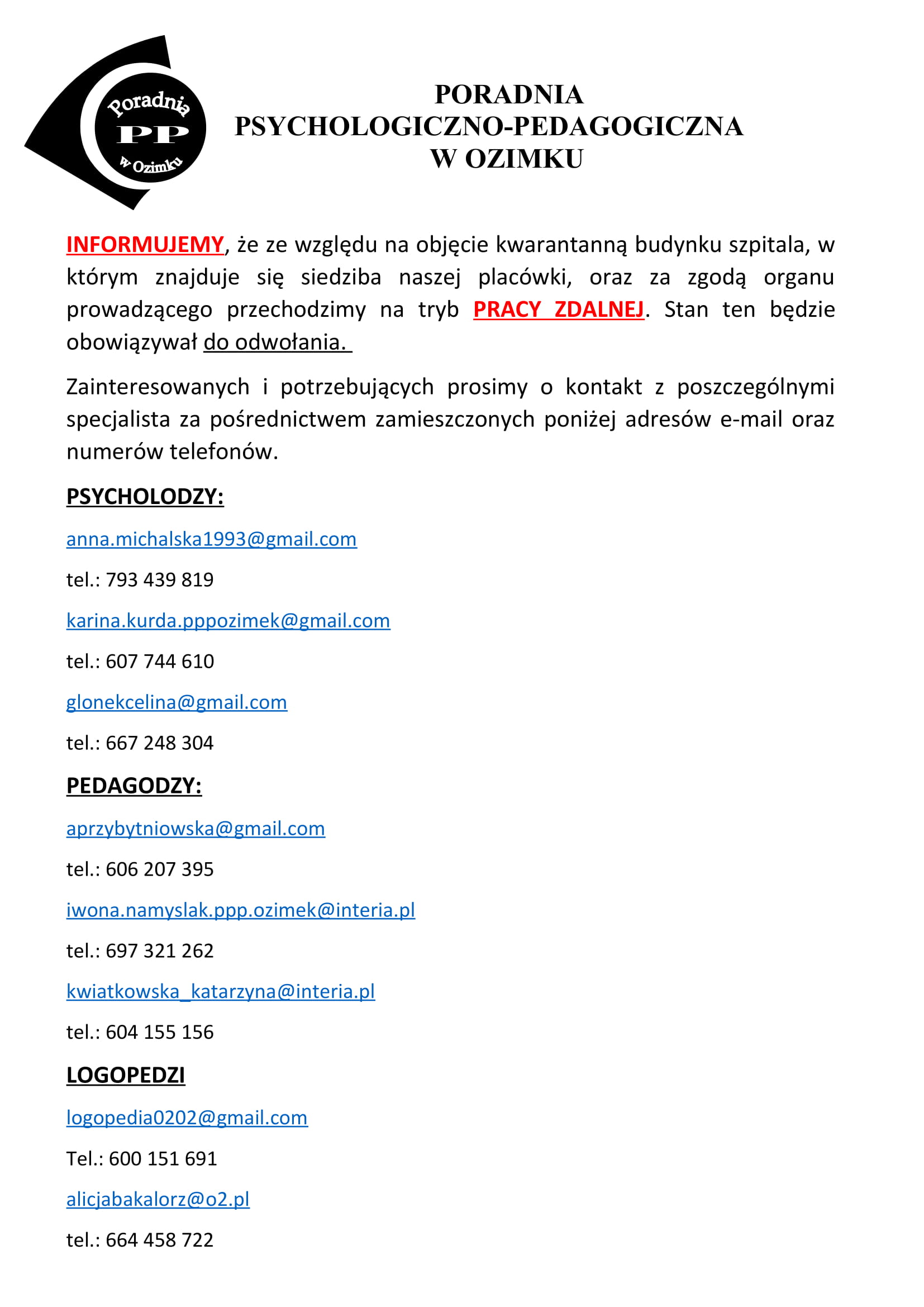 